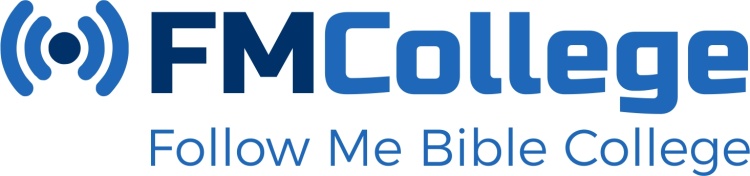 AanmeldingsformulierWij zijn blij met je wens om ingeschreven te worden als student(e) van het Follow Me Bible College. Zou je dit formulier zorgvuldig in willen vullen en aan ons terug willen sturen. Ingevulde formulieren kunnen digitaal opgestuurd worden naar info@fmcollege.nl of per adres naar FM College, D. Pieterman Oostkeetshaven 11 3332TD Zwijndrecht. We zullen deze informatie vertrouwelijk behandelen. PERSOONLIJKE GEGEVENSNaam en voorletters:  	 Roepnaam:   Geboortedatum:                          Geboorteplaats: Adres: Postcode en Plaats: Telefoonnummer: E-mail: Nationaliteit: Kerkgenootschap: CONTACTPERSOON Naam en voorletters: Adres: Postcode en Plaats: Telefoon:                                     Email: ALGEMENE INFORMATIE  Hoe heb je over het F.M. Bible College gehoord?    Ben je actief in je gemeente?     Zo, ja: waarin?    Is je voorganger op de hoogte van deze aanmelding?    Ik schrijf mij aan voor het schooljaar:  Ik verklaar alle antwoorden naar waarheid te hebben ingevuld. De opleiding duurt 10 maanden. De inschrijfkosten bedragen € 25,-.  Het cursusgeld voor de hele cursus bedraagt 500 euro.Het lesgeld moet maandelijks, in de betreffende maand, overgemaakt zijn. Ik ga akkoord met de kosten voor de opleiding zoals hiervoor is verwoord. Na aanmelding ontvangt u de bankgegevens, het schoolreglement en lesoverzicht.Door dit formulier te tekenen geef ik F.M. Bible college toestemming mijn persoonsgegevens -welke hierboven gevraagd worden- te registreren.  Uw gegevens worden zorgvuldig opgeslagen en niet doorgegeven aan derden. Voor meer informatie over ons beleid t.a.v. persoonsgegevens, verwijzen we u naar ons Privacy Statement op de website: www.fmcollege.nlDatum:                                                        Plaats:     Handtekening:       Handtekening:    